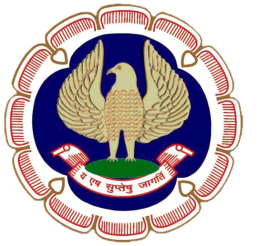 SICASAERNAKULAM BRANCH OF SOUTHERN INDIACHARTERED ACCOUNTANTS STUDENTS’ ASSOCIATION OFTHE INSTITUTE OF CHARTERED ACCOUNTANTS OF INDIA“ICAI Bhawan”, Diwan’s Road, Kochi – 682016. Ph : 0484 – 2372953Email : ernakulam@icai.org  Website : www. sicasaernakulam.incordially invite  you to theHALF DAY SEMINARONTDS & TCS PROVISIONS & REVISED SCHEME OF EDUCATION AND IFTHAR MEET on Saturday, 17th June, 2017at  ICAI Bhawan, ErnakulamTime               :      3.00 pm  to   6.00 pm---------------------------------------------------------------------------------------------------------------------  					       Registration Fee :  100/-                                                           ---------------------------------------------------------------------------------------------------------------------MEMBERS ARE ALSO WELCOME    										  Programme Overleaf. HALF DAY SEMINAR 17.06.2017PROGRAMME02.30 pm. 		-	Registration 03.00 pm. 		-	Inauguration 03.15 pm. 		-	1st Technical Session				TDS AND TCS PROVISIONS Speaker :  CA. SATHEESH K V05.00 pm.  	- 	2nd Technical Session	  				REVISED SCHEME OF CA EDUCATION   				Speaker: CA. BABU ABRAHAM KALLIVAYALIL,                         			   CENTRAL COUNCIL MEMBER, ICAI     06.30pm		-	Vote of Thanks 06.45pm	 	-	IFTHAR MEET ***********CA. ROY VARGHESEChairman, SICASA, EKMCA. RENJTIH R. WARRIER   Member, SICASA, EKMMR. FARZEEN FAZAL Secretary, SICASA, EKM